Веденеева Елена Владимировна23.07.1975г. «Пришла в детский сад, улыбнись на пороге! Всё, что отдаёшь детям, получаешь обратно в итоге»Категория:  Первая квалификационная категорияПедагогический стаж: 4 годаОбразование: средне- специальное ЯРГУ им. Ушинского;  дата окончания: 2020 г.;  специальность: воспитатель
                                            Педагогическое кредо: «Быть педагогом – это значит быть творцом, фантазером, воспитателем детских душ и не расставаться с детством никогда!»Воспитатель – кто это такой?Наставник или назидатель?А может, он творец и душ ваятельА может просто человек,След оставляющий на век?И простотой и глубиной душиСпособный в жизнь нам выстроить мосты!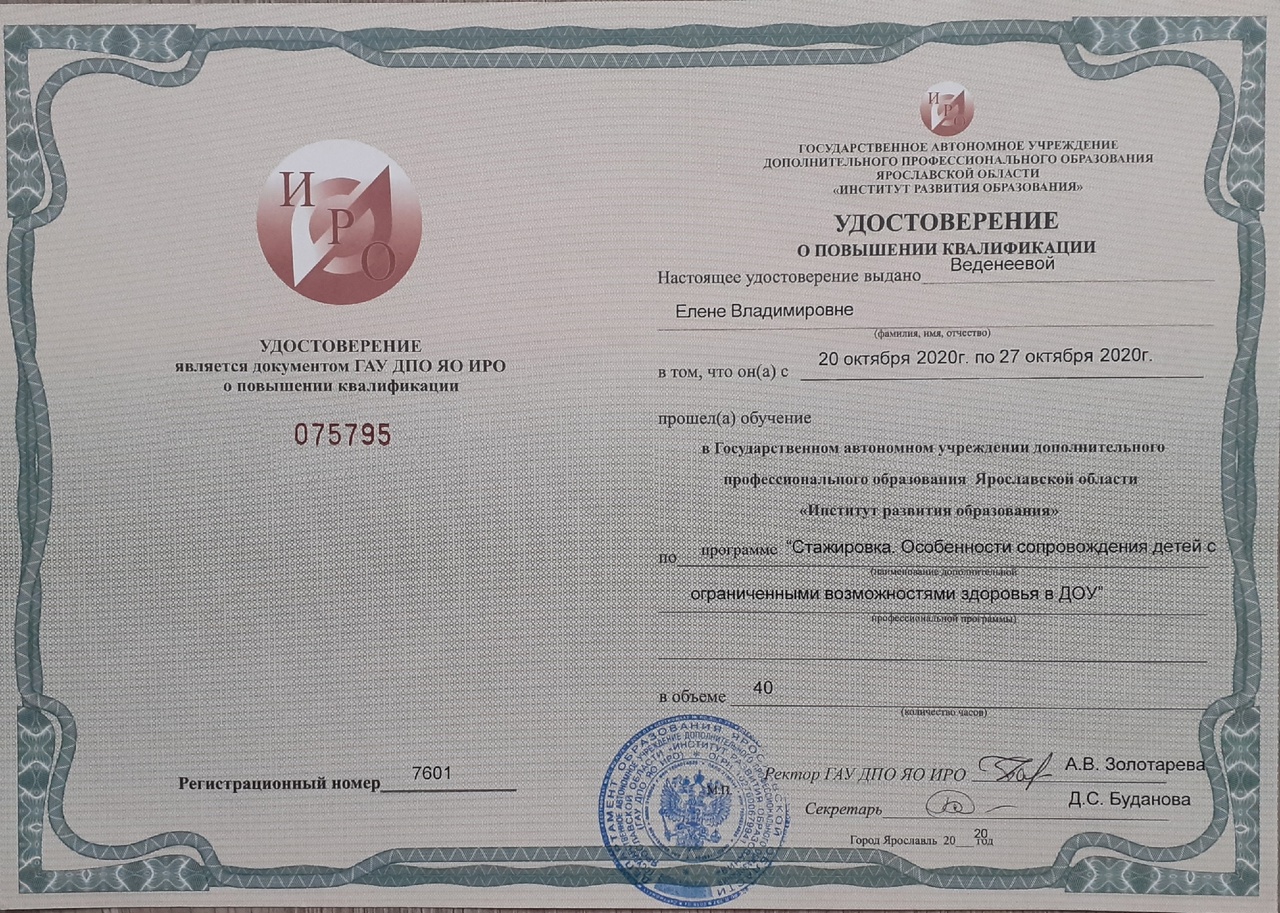 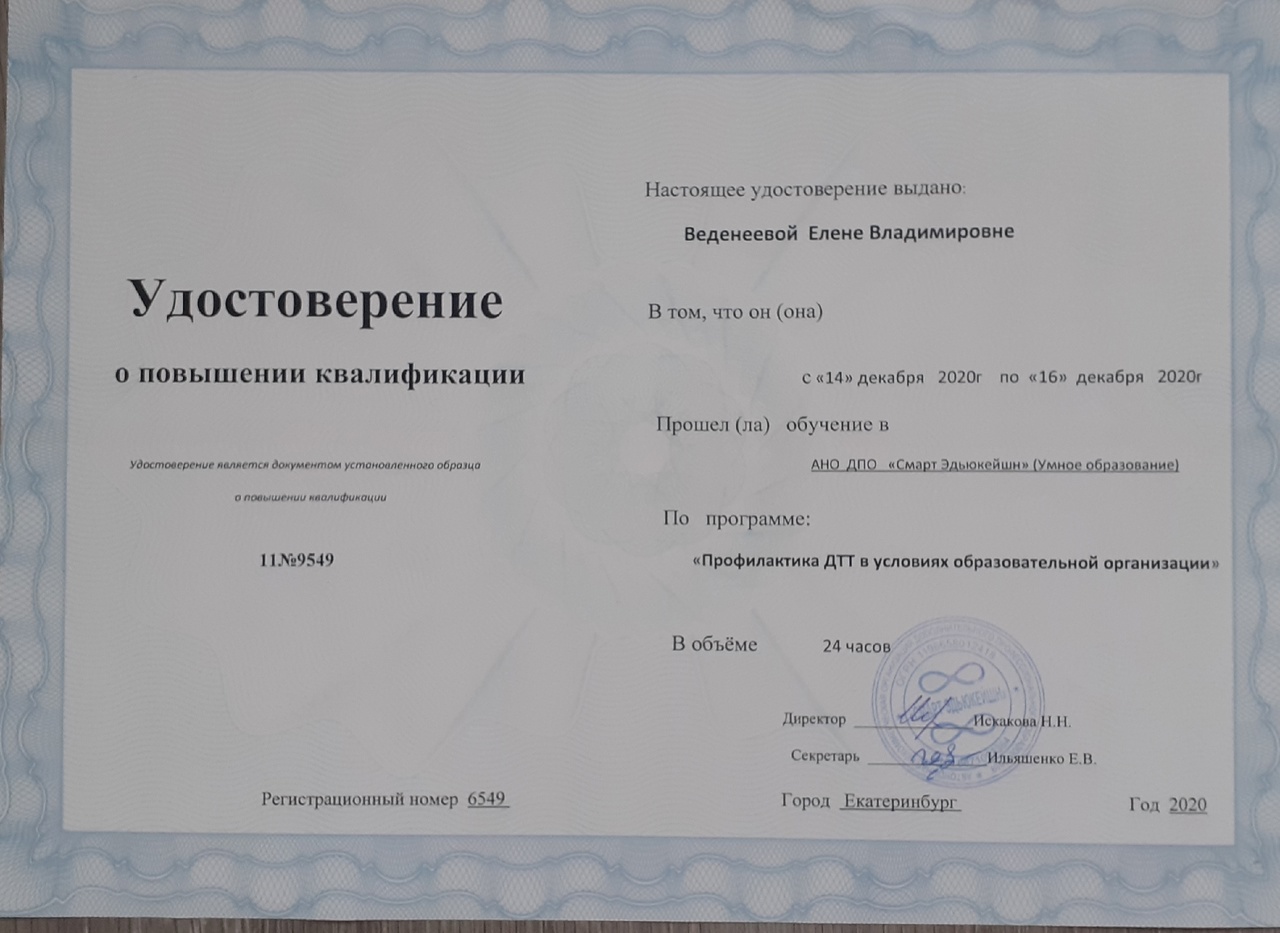 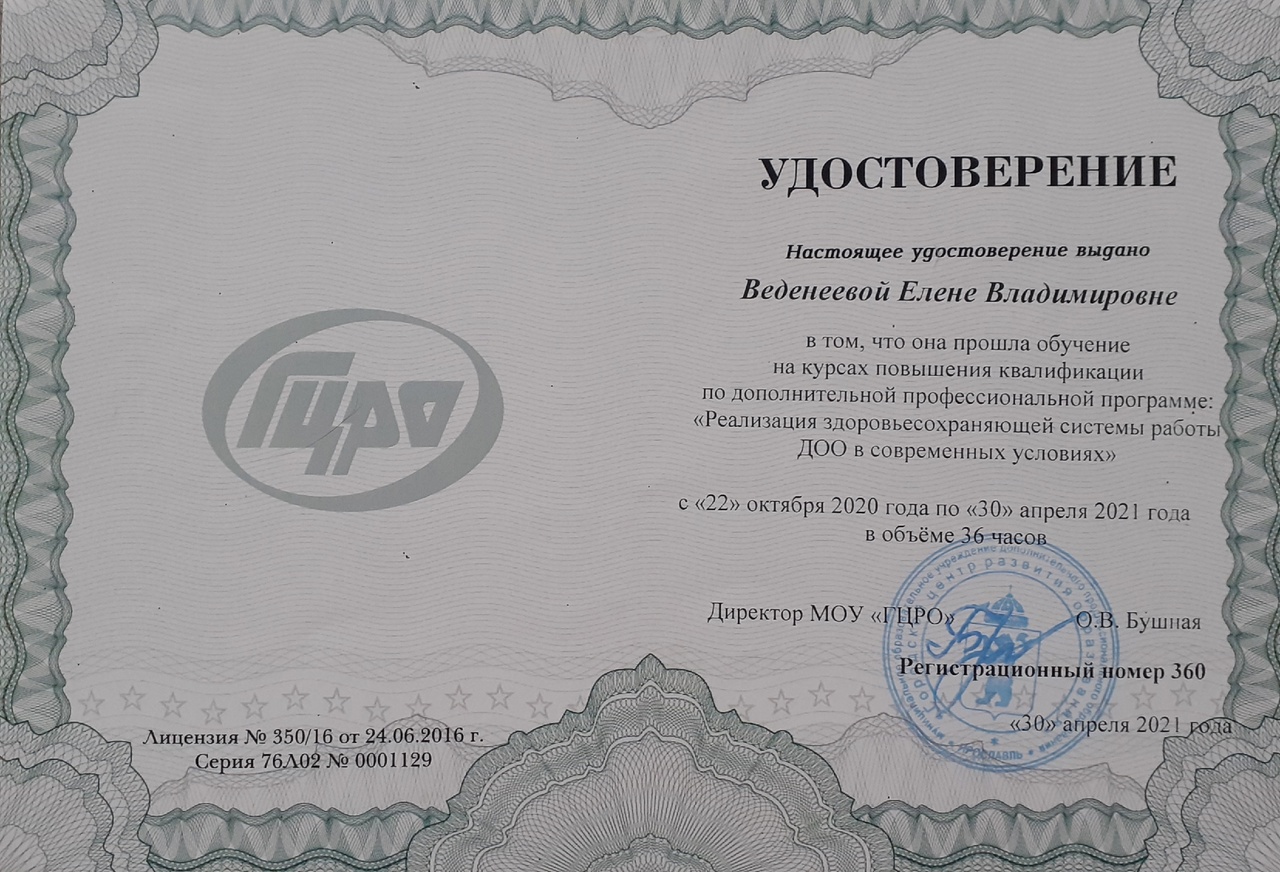 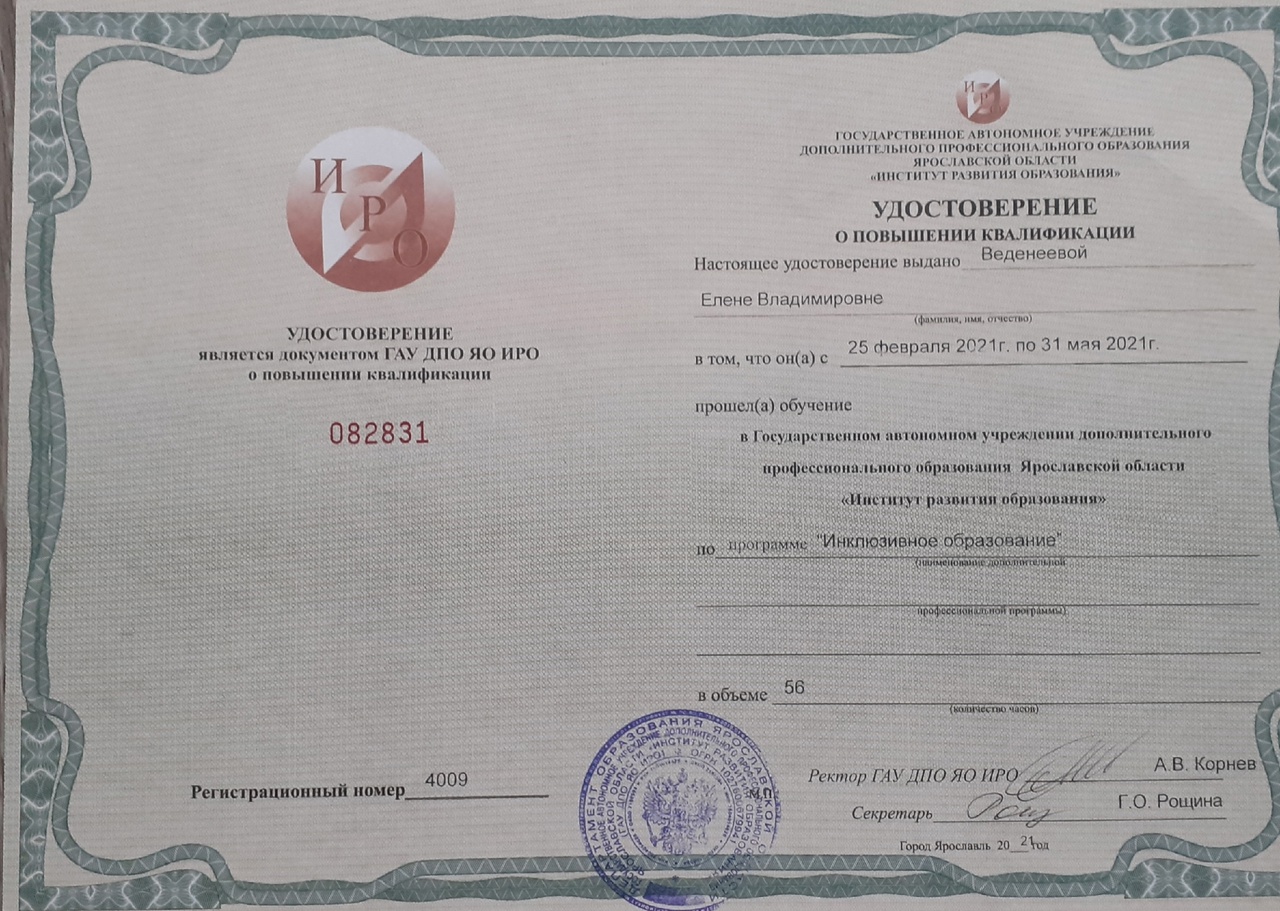 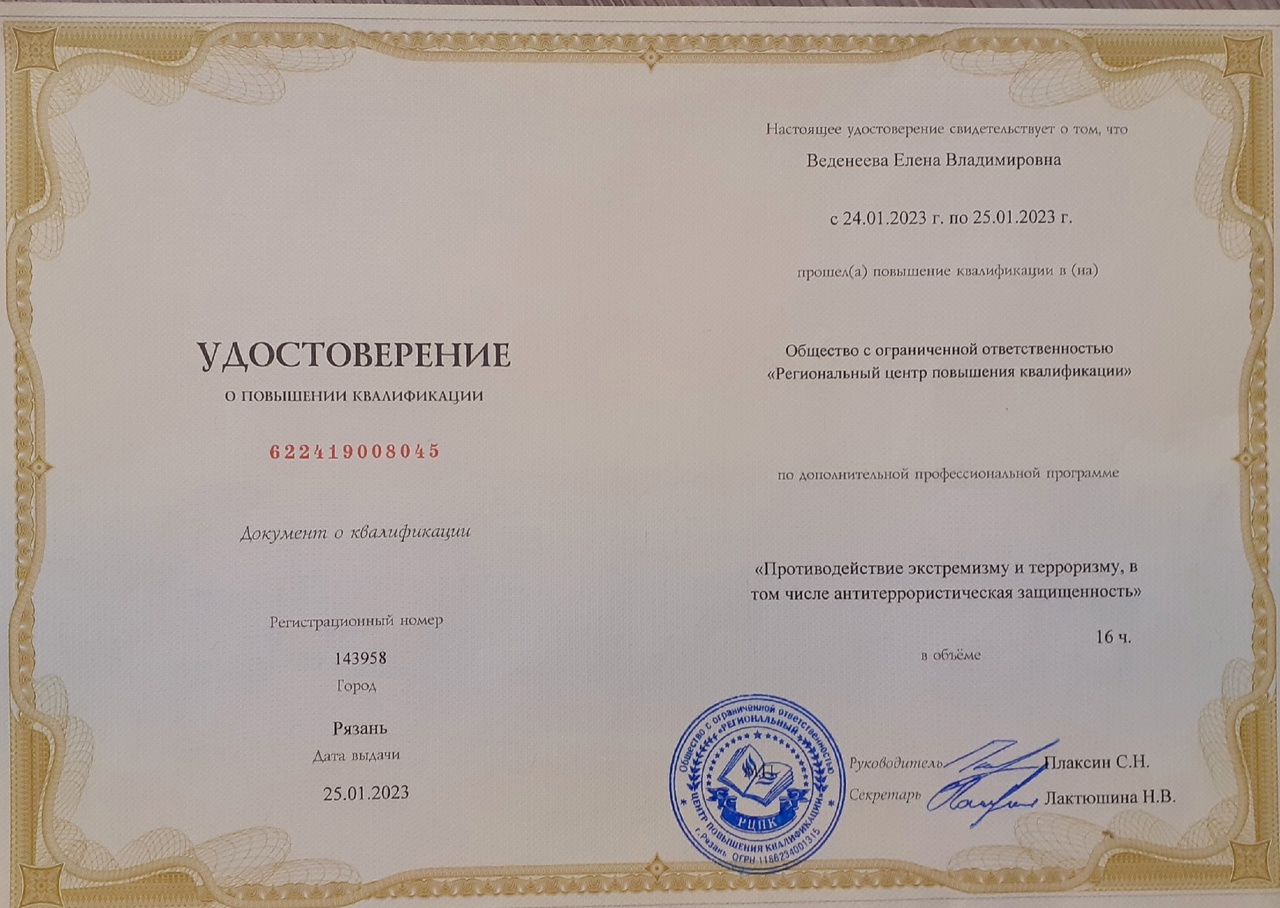 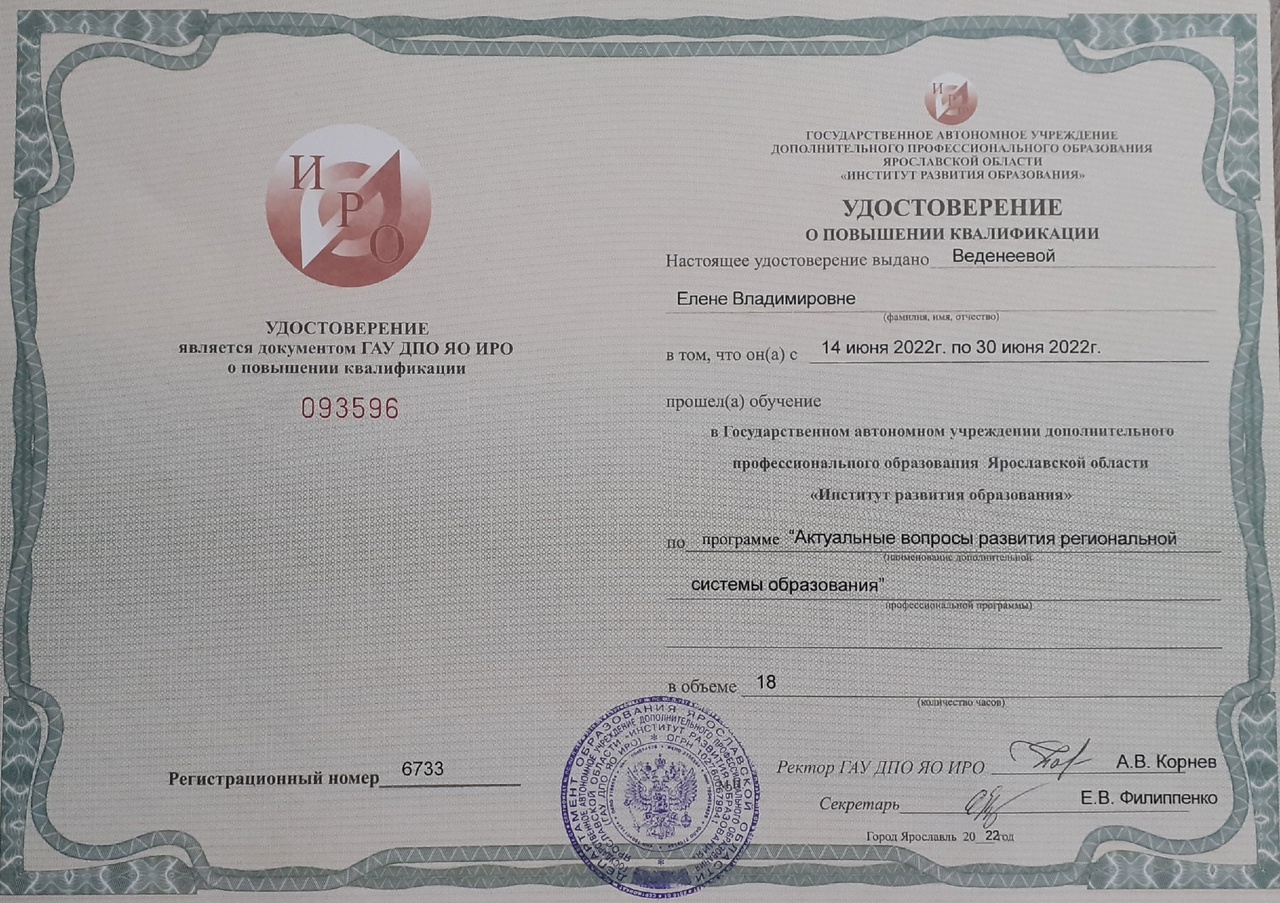 